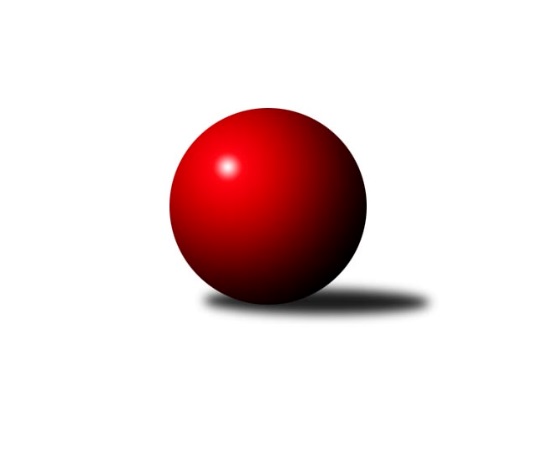 Č.4Ročník 2013/2014	22.5.2024 1. KLZ 2013/2014Statistika 4. kolaTabulka družstev:		družstvo	záp	výh	rem	proh	skore	sety	průměr	body	plné	dorážka	chyby	1.	KK Slavia Praha	4	4	0	0	26.0 : 6.0 	(59.0 : 37.0)	3219	8	2165	1054	20	2.	KK Zábřeh	4	3	0	1	19.0 : 13.0 	(51.5 : 44.5)	3247	6	2167	1079	22	3.	TJ Valašské Meziříčí	4	3	0	1	19.0 : 13.0 	(50.5 : 45.5)	3278	6	2187	1092	20.3	4.	TJ Sokol Duchcov	4	2	1	1	16.0 : 16.0 	(47.5 : 48.5)	3182	5	2159	1023	31.5	5.	SKK  Náchod	4	2	0	2	19.0 : 13.0 	(50.0 : 46.0)	3246	4	2165	1081	24.8	6.	TJ Spartak Přerov	4	2	0	2	17.0 : 15.0 	(54.0 : 42.0)	3158	4	2135	1023	26.5	7.	KC Zlín	4	2	0	2	16.0 : 16.0 	(49.5 : 46.5)	3178	4	2152	1026	34.5	8.	KK Blansko	4	2	0	2	16.0 : 16.0 	(44.5 : 51.5)	3264	4	2165	1099	23.5	9.	KK Konstruktiva Praha	4	1	1	2	14.0 : 18.0 	(47.0 : 49.0)	3141	3	2145	996	37	10.	TJ Sokol Husovice	4	1	1	2	14.0 : 18.0 	(45.5 : 50.5)	3132	3	2122	1011	36.3	11.	Sokol Spořice	4	0	1	3	9.0 : 23.0 	(37.5 : 58.5)	3003	1	2067	936	41.8	12.	TJ Nový Jičín ˝A˝	4	0	0	4	7.0 : 25.0 	(39.5 : 56.5)	3200	0	2159	1041	29.3Tabulka doma:		družstvo	záp	výh	rem	proh	skore	sety	průměr	body	maximum	minimum	1.	KK Slavia Praha	2	2	0	0	14.0 : 2.0 	(30.0 : 18.0)	3270	4	3306	3233	2.	KK Zábřeh	2	2	0	0	11.0 : 5.0 	(28.0 : 20.0)	3180	4	3227	3133	3.	TJ Sokol Duchcov	2	2	0	0	10.0 : 6.0 	(25.0 : 23.0)	3214	4	3227	3201	4.	TJ Valašské Meziříčí	3	2	0	1	14.0 : 10.0 	(36.5 : 35.5)	3279	4	3346	3202	5.	TJ Sokol Husovice	3	1	1	1	13.0 : 11.0 	(35.5 : 36.5)	3221	3	3305	3149	6.	SKK  Náchod	1	1	0	0	7.0 : 1.0 	(14.0 : 10.0)	3342	2	3342	3342	7.	KK Konstruktiva Praha	1	1	0	0	6.0 : 2.0 	(14.0 : 10.0)	3246	2	3246	3246	8.	TJ Spartak Přerov	2	1	0	1	10.0 : 6.0 	(30.5 : 17.5)	3273	2	3315	3230	9.	KC Zlín	2	1	0	1	9.0 : 7.0 	(25.5 : 22.5)	3057	2	3090	3023	10.	KK Blansko	2	1	0	1	9.0 : 7.0 	(23.5 : 24.5)	3368	2	3423	3312	11.	Sokol Spořice	2	0	1	1	6.0 : 10.0 	(19.5 : 28.5)	2995	1	2999	2990	12.	TJ Nový Jičín ˝A˝	2	0	0	2	4.0 : 12.0 	(22.5 : 25.5)	3232	0	3280	3184Tabulka venku:		družstvo	záp	výh	rem	proh	skore	sety	průměr	body	maximum	minimum	1.	KK Slavia Praha	2	2	0	0	12.0 : 4.0 	(29.0 : 19.0)	3194	4	3249	3138	2.	TJ Valašské Meziříčí	1	1	0	0	5.0 : 3.0 	(14.0 : 10.0)	3278	2	3278	3278	3.	KK Zábřeh	2	1	0	1	8.0 : 8.0 	(23.5 : 24.5)	3280	2	3294	3266	4.	KC Zlín	2	1	0	1	7.0 : 9.0 	(24.0 : 24.0)	3239	2	3293	3184	5.	TJ Spartak Přerov	2	1	0	1	7.0 : 9.0 	(23.5 : 24.5)	3101	2	3124	3077	6.	KK Blansko	2	1	0	1	7.0 : 9.0 	(21.0 : 27.0)	3213	2	3237	3188	7.	SKK  Náchod	3	1	0	2	12.0 : 12.0 	(36.0 : 36.0)	3213	2	3315	3151	8.	TJ Sokol Duchcov	2	0	1	1	6.0 : 10.0 	(22.5 : 25.5)	3167	1	3172	3161	9.	KK Konstruktiva Praha	3	0	1	2	8.0 : 16.0 	(33.0 : 39.0)	3106	1	3174	3002	10.	TJ Sokol Husovice	1	0	0	1	1.0 : 7.0 	(10.0 : 14.0)	3043	0	3043	3043	11.	Sokol Spořice	2	0	0	2	3.0 : 13.0 	(18.0 : 30.0)	3008	0	3042	2973	12.	TJ Nový Jičín ˝A˝	2	0	0	2	3.0 : 13.0 	(17.0 : 31.0)	3184	0	3216	3151Tabulka podzimní části:		družstvo	záp	výh	rem	proh	skore	sety	průměr	body	doma	venku	1.	KK Slavia Praha	4	4	0	0	26.0 : 6.0 	(59.0 : 37.0)	3219	8 	2 	0 	0 	2 	0 	0	2.	KK Zábřeh	4	3	0	1	19.0 : 13.0 	(51.5 : 44.5)	3247	6 	2 	0 	0 	1 	0 	1	3.	TJ Valašské Meziříčí	4	3	0	1	19.0 : 13.0 	(50.5 : 45.5)	3278	6 	2 	0 	1 	1 	0 	0	4.	TJ Sokol Duchcov	4	2	1	1	16.0 : 16.0 	(47.5 : 48.5)	3182	5 	2 	0 	0 	0 	1 	1	5.	SKK  Náchod	4	2	0	2	19.0 : 13.0 	(50.0 : 46.0)	3246	4 	1 	0 	0 	1 	0 	2	6.	TJ Spartak Přerov	4	2	0	2	17.0 : 15.0 	(54.0 : 42.0)	3158	4 	1 	0 	1 	1 	0 	1	7.	KC Zlín	4	2	0	2	16.0 : 16.0 	(49.5 : 46.5)	3178	4 	1 	0 	1 	1 	0 	1	8.	KK Blansko	4	2	0	2	16.0 : 16.0 	(44.5 : 51.5)	3264	4 	1 	0 	1 	1 	0 	1	9.	KK Konstruktiva Praha	4	1	1	2	14.0 : 18.0 	(47.0 : 49.0)	3141	3 	1 	0 	0 	0 	1 	2	10.	TJ Sokol Husovice	4	1	1	2	14.0 : 18.0 	(45.5 : 50.5)	3132	3 	1 	1 	1 	0 	0 	1	11.	Sokol Spořice	4	0	1	3	9.0 : 23.0 	(37.5 : 58.5)	3003	1 	0 	1 	1 	0 	0 	2	12.	TJ Nový Jičín ˝A˝	4	0	0	4	7.0 : 25.0 	(39.5 : 56.5)	3200	0 	0 	0 	2 	0 	0 	2Tabulka jarní části:		družstvo	záp	výh	rem	proh	skore	sety	průměr	body	doma	venku	1.	KK Zábřeh	0	0	0	0	0.0 : 0.0 	(0.0 : 0.0)	0	0 	0 	0 	0 	0 	0 	0 	2.	KK Slavia Praha	0	0	0	0	0.0 : 0.0 	(0.0 : 0.0)	0	0 	0 	0 	0 	0 	0 	0 	3.	TJ Sokol Duchcov	0	0	0	0	0.0 : 0.0 	(0.0 : 0.0)	0	0 	0 	0 	0 	0 	0 	0 	4.	TJ Spartak Přerov	0	0	0	0	0.0 : 0.0 	(0.0 : 0.0)	0	0 	0 	0 	0 	0 	0 	0 	5.	Sokol Spořice	0	0	0	0	0.0 : 0.0 	(0.0 : 0.0)	0	0 	0 	0 	0 	0 	0 	0 	6.	KC Zlín	0	0	0	0	0.0 : 0.0 	(0.0 : 0.0)	0	0 	0 	0 	0 	0 	0 	0 	7.	TJ Sokol Husovice	0	0	0	0	0.0 : 0.0 	(0.0 : 0.0)	0	0 	0 	0 	0 	0 	0 	0 	8.	KK Blansko	0	0	0	0	0.0 : 0.0 	(0.0 : 0.0)	0	0 	0 	0 	0 	0 	0 	0 	9.	TJ Valašské Meziříčí	0	0	0	0	0.0 : 0.0 	(0.0 : 0.0)	0	0 	0 	0 	0 	0 	0 	0 	10.	SKK  Náchod	0	0	0	0	0.0 : 0.0 	(0.0 : 0.0)	0	0 	0 	0 	0 	0 	0 	0 	11.	KK Konstruktiva Praha	0	0	0	0	0.0 : 0.0 	(0.0 : 0.0)	0	0 	0 	0 	0 	0 	0 	0 	12.	TJ Nový Jičín ˝A˝	0	0	0	0	0.0 : 0.0 	(0.0 : 0.0)	0	0 	0 	0 	0 	0 	0 	0 Zisk bodů pro družstvo:		jméno hráče	družstvo	body	zápasy	v %	dílčí body	sety	v %	1.	Dana Adamů 	SKK  Náchod 	5	/	5	(100%)	15	/	20	(75%)	2.	Klára Zubajová 	TJ Valašské Meziříčí 	4	/	4	(100%)	13	/	16	(81%)	3.	Lucie Nevřivová 	KK Blansko  	4	/	4	(100%)	13	/	16	(81%)	4.	Bohdana Jankových 	KC Zlín 	4	/	4	(100%)	12	/	16	(75%)	5.	Michaela Kučerová 	SKK  Náchod 	4	/	4	(100%)	12	/	16	(75%)	6.	Hana Viewegová 	KK Konstruktiva Praha  	4	/	4	(100%)	10.5	/	16	(66%)	7.	Vladimíra Šťastná 	KK Slavia Praha 	3	/	3	(100%)	10	/	12	(83%)	8.	Naděžda Dobešová 	KK Slavia Praha 	3	/	3	(100%)	9.5	/	12	(79%)	9.	Barbora Divílková st.	KC Zlín 	3	/	4	(75%)	13	/	16	(81%)	10.	Natálie Topičová 	TJ Valašské Meziříčí 	3	/	4	(75%)	11.5	/	16	(72%)	11.	Markéta Hofmanová 	TJ Sokol Duchcov 	3	/	4	(75%)	11.5	/	16	(72%)	12.	Šárka Nováková 	KC Zlín 	3	/	4	(75%)	11	/	16	(69%)	13.	Jana Holubová 	TJ Spartak Přerov 	3	/	4	(75%)	10.5	/	16	(66%)	14.	Lucie Moravcová 	SKK  Náchod 	3	/	4	(75%)	10.5	/	16	(66%)	15.	Alena Kantnerová 	TJ Valašské Meziříčí 	3	/	4	(75%)	9.5	/	16	(59%)	16.	Lenka Kalová st.	KK Blansko  	3	/	4	(75%)	9.5	/	16	(59%)	17.	Romana Švubová 	KK Zábřeh 	3	/	4	(75%)	9	/	16	(56%)	18.	Olga Bučková 	TJ Sokol Duchcov 	3	/	4	(75%)	9	/	16	(56%)	19.	Lucie Tauerová 	Sokol Spořice 	3	/	4	(75%)	9	/	16	(56%)	20.	Šárka Majerová 	SKK  Náchod 	3	/	4	(75%)	8	/	16	(50%)	21.	Lenka Hrdinová 	TJ Nový Jičín ˝A˝ 	2	/	2	(100%)	6	/	8	(75%)	22.	Kamila Katzerová 	TJ Spartak Přerov 	2	/	2	(100%)	5	/	8	(63%)	23.	Helena Gruszková 	KK Slavia Praha 	2	/	2	(100%)	4	/	8	(50%)	24.	Nikol Plačková 	TJ Sokol Duchcov 	2	/	3	(67%)	9	/	12	(75%)	25.	Jitka Killarová 	KK Zábřeh 	2	/	3	(67%)	9	/	12	(75%)	26.	Petra Najmanová 	KK Konstruktiva Praha  	2	/	3	(67%)	8	/	12	(67%)	27.	Simona Koutníková 	TJ Sokol Duchcov 	2	/	3	(67%)	8	/	12	(67%)	28.	Kateřina Fajdeková 	TJ Spartak Přerov 	2	/	3	(67%)	7	/	12	(58%)	29.	Šárka Marková 	KK Slavia Praha 	2	/	3	(67%)	7	/	12	(58%)	30.	Markéta Gabrhelová 	TJ Sokol Husovice 	2	/	3	(67%)	7	/	12	(58%)	31.	Monika Smutná 	TJ Sokol Husovice 	2	/	3	(67%)	7	/	12	(58%)	32.	Renata Rybářová 	Sokol Spořice 	2	/	3	(67%)	7	/	12	(58%)	33.	Jana Račková 	KK Slavia Praha 	2	/	3	(67%)	6	/	12	(50%)	34.	Vlasta Kohoutová 	KK Slavia Praha 	2	/	3	(67%)	5.5	/	12	(46%)	35.	Adéla Kolaříková 	TJ Sokol Duchcov 	2	/	3	(67%)	5	/	12	(42%)	36.	Dana Wiedermannová 	KK Zábřeh 	2	/	3	(67%)	5	/	12	(42%)	37.	Kristýna Strouhalová 	TJ Spartak Přerov 	2	/	4	(50%)	10	/	16	(63%)	38.	Michaela Sedláčková 	TJ Spartak Přerov 	2	/	4	(50%)	9.5	/	16	(59%)	39.	Veronika Petrov 	KK Konstruktiva Praha  	2	/	4	(50%)	9.5	/	16	(59%)	40.	Vendula Šebková 	TJ Valašské Meziříčí 	2	/	4	(50%)	9	/	16	(56%)	41.	Marie Chlumská 	KK Konstruktiva Praha  	2	/	4	(50%)	9	/	16	(56%)	42.	Pavlína Procházková 	TJ Sokol Husovice 	2	/	4	(50%)	9	/	16	(56%)	43.	Martina Hrdinová 	TJ Nový Jičín ˝A˝ 	2	/	4	(50%)	8.5	/	16	(53%)	44.	Olga Ollingerová 	KK Zábřeh 	2	/	4	(50%)	8	/	16	(50%)	45.	Pavlína Keprtová 	KK Zábřeh 	2	/	4	(50%)	7	/	16	(44%)	46.	Zuzana Kolaříková 	TJ Sokol Husovice 	2	/	4	(50%)	7	/	16	(44%)	47.	Zdeňka Ševčíková 	KK Blansko  	2	/	4	(50%)	6	/	16	(38%)	48.	Martina Kuželová 	Sokol Spořice 	2	/	4	(50%)	6	/	16	(38%)	49.	Renata Konečná 	TJ Sokol Husovice 	1	/	1	(100%)	3	/	4	(75%)	50.	Petra Abelová 	TJ Nový Jičín ˝A˝ 	1	/	2	(50%)	5	/	8	(63%)	51.	Lenka Horňáková 	KK Zábřeh 	1	/	2	(50%)	5	/	8	(63%)	52.	Dana Musilová 	KK Blansko  	1	/	2	(50%)	4	/	8	(50%)	53.	Soňa Lahodová 	KK Blansko  	1	/	2	(50%)	4	/	8	(50%)	54.	Blanka Mizerová 	KK Slavia Praha 	1	/	2	(50%)	4	/	8	(50%)	55.	Lenka Kubová 	KK Zábřeh 	1	/	3	(33%)	6.5	/	12	(54%)	56.	Lucie Kelpenčevová 	TJ Sokol Husovice 	1	/	3	(33%)	6	/	12	(50%)	57.	Martina Janyšková 	TJ Spartak Přerov 	1	/	3	(33%)	6	/	12	(50%)	58.	Gabriela Helisová 	TJ Spartak Přerov 	1	/	3	(33%)	5	/	12	(42%)	59.	Ivana Pitronová 	KC Zlín 	1	/	3	(33%)	4.5	/	12	(38%)	60.	Markéta Jandíková 	TJ Valašské Meziříčí 	1	/	3	(33%)	4	/	12	(33%)	61.	Michaela Nožičková 	TJ Nový Jičín ˝A˝ 	1	/	3	(33%)	3	/	12	(25%)	62.	Dana Viková 	TJ Nový Jičín ˝A˝ 	1	/	4	(25%)	6	/	16	(38%)	63.	Soňa Daňková 	KK Blansko  	1	/	4	(25%)	5	/	16	(31%)	64.	Miriam Nocarová 	Sokol Spořice 	1	/	4	(25%)	4.5	/	16	(28%)	65.	Martina Zimáková 	TJ Valašské Meziříčí 	1	/	4	(25%)	3.5	/	16	(22%)	66.	Ivana Březinová 	Sokol Spořice 	1	/	4	(25%)	3	/	16	(19%)	67.	Eliška Kubáčková 	KC Zlín 	0	/	1	(0%)	2	/	4	(50%)	68.	Jiřina Kařízková 	Sokol Spořice 	0	/	1	(0%)	2	/	4	(50%)	69.	Lenka Hanušová 	TJ Sokol Husovice 	0	/	1	(0%)	1.5	/	4	(38%)	70.	Magdalena Holecová 	TJ Sokol Duchcov 	0	/	1	(0%)	1.5	/	4	(38%)	71.	Kristýna Štreichová 	TJ Valašské Meziříčí 	0	/	1	(0%)	1	/	4	(25%)	72.	Barbora Vaštáková 	TJ Valašské Meziříčí 	0	/	1	(0%)	1	/	4	(25%)	73.	Lenka Chalupová 	TJ Sokol Duchcov 	0	/	1	(0%)	1	/	4	(25%)	74.	Jitka Jindrová 	Sokol Spořice 	0	/	2	(0%)	4	/	8	(50%)	75.	Růžena Smrčková 	KK Slavia Praha 	0	/	2	(0%)	4	/	8	(50%)	76.	Eva Jelínková 	Sokol Spořice 	0	/	2	(0%)	2	/	8	(25%)	77.	Michaela Divišová 	SKK  Náchod 	0	/	2	(0%)	0	/	8	(0%)	78.	Martina Čapková 	KK Konstruktiva Praha  	0	/	3	(0%)	4	/	12	(33%)	79.	Veronika Štáblová 	TJ Sokol Husovice 	0	/	3	(0%)	4	/	12	(33%)	80.	Eva Kopřivová 	KK Konstruktiva Praha  	0	/	3	(0%)	4	/	12	(33%)	81.	Hana Kubáčková 	KC Zlín 	0	/	3	(0%)	3.5	/	12	(29%)	82.	Zuzana Musilová 	KK Blansko  	0	/	3	(0%)	2	/	12	(17%)	83.	Kateřina Kohoutová 	KK Konstruktiva Praha  	0	/	3	(0%)	2	/	12	(17%)	84.	Lenka Menšíková 	KC Zlín 	0	/	3	(0%)	1.5	/	12	(13%)	85.	Růžena Svobodová 	TJ Sokol Duchcov 	0	/	3	(0%)	1.5	/	12	(13%)	86.	Nela Pristandová 	TJ Nový Jičín ˝A˝ 	0	/	4	(0%)	5	/	16	(31%)	87.	Petra Vlčková 	SKK  Náchod 	0	/	4	(0%)	4.5	/	16	(28%)	88.	Marie Kolářová 	TJ Nový Jičín ˝A˝ 	0	/	4	(0%)	4	/	16	(25%)Průměry na kuželnách:		kuželna	průměr	plné	dorážka	chyby	výkon na hráče	1.	KK Blansko, 1-6	3336	2223	1112	21.8	(556.0)	2.	SKK Nachod, 1-4	3258	2194	1064	33.0	(543.0)	3.	TJ Nový Jičín, 1-4	3255	2179	1076	31.5	(542.6)	4.	TJ Valašské Meziříčí, 1-4	3240	2184	1055	24.5	(540.0)	5.	TJ Spartak Přerov, 1-6	3233	2151	1082	23.5	(538.9)	6.	TJ Sokol Husovice, 1-4	3219	2156	1063	29.2	(536.6)	7.	KK Konstruktiva Praha, 1-6	3217	2175	1042	35.5	(536.2)	8.	Duchcov, 1-4	3180	2136	1043	30.8	(530.0)	9.	KK Slavia Praha, 1-4	3176	2133	1043	28.8	(529.4)	10.	KK Zábřeh, 1-4	3144	2109	1034	21.3	(524.0)	11.	KC Zlín, 1-4	3056	2083	972	36.0	(509.3)	12.	Golf Chomutov, 1-4	3017	2079	937	39.0	(502.8)Nejlepší výkony na kuželnách:KK Blansko, 1-6KK Blansko 	3423	3. kolo	Lenka Kalová st.	KK Blansko 	608	3. koloSKK  Náchod	3315	1. kolo	Lucie Moravcová 	SKK  Náchod	597	1. koloKK Blansko 	3312	1. kolo	Lucie Nevřivová 	KK Blansko 	591	3. koloKK Zábřeh	3294	3. kolo	Lucie Nevřivová 	KK Blansko 	585	1. kolo		. kolo	Zdeňka Ševčíková 	KK Blansko 	578	3. kolo		. kolo	Lenka Kubová 	KK Zábřeh	575	3. kolo		. kolo	Soňa Daňková 	KK Blansko 	561	3. kolo		. kolo	Lenka Kalová st.	KK Blansko 	560	1. kolo		. kolo	Michaela Kučerová 	SKK  Náchod	559	1. kolo		. kolo	Šárka Majerová 	SKK  Náchod	558	1. koloSKK Nachod, 1-4SKK  Náchod	3342	3. kolo	Lucie Moravcová 	SKK  Náchod	577	3. koloKK Konstruktiva Praha 	3174	3. kolo	Dana Adamů 	SKK  Náchod	563	3. kolo		. kolo	Michaela Kučerová 	SKK  Náchod	557	3. kolo		. kolo	Dana Adamů 	SKK  Náchod	555	3. kolo		. kolo	Šárka Majerová 	SKK  Náchod	554	3. kolo		. kolo	Veronika Petrov 	KK Konstruktiva Praha 	544	3. kolo		. kolo	Petra Vlčková 	SKK  Náchod	536	3. kolo		. kolo	Petra Najmanová 	KK Konstruktiva Praha 	534	3. kolo		. kolo	Marie Chlumská 	KK Konstruktiva Praha 	529	3. kolo		. kolo	Hana Viewegová 	KK Konstruktiva Praha 	528	3. koloTJ Nový Jičín, 1-4KC Zlín	3293	3. kolo	Bohdana Jankových 	KC Zlín	602	3. koloTJ Nový Jičín ˝A˝	3280	3. kolo	Lenka Hrdinová 	TJ Nový Jičín ˝A˝	596	3. koloKK Zábřeh	3266	1. kolo	Lenka Hrdinová 	TJ Nový Jičín ˝A˝	593	1. koloTJ Nový Jičín ˝A˝	3184	1. kolo	Lenka Horňáková 	KK Zábřeh	577	1. kolo		. kolo	Olga Ollingerová 	KK Zábřeh	566	1. kolo		. kolo	Michaela Nožičková 	TJ Nový Jičín ˝A˝	556	3. kolo		. kolo	Martina Hrdinová 	TJ Nový Jičín ˝A˝	551	3. kolo		. kolo	Šárka Nováková 	KC Zlín	551	3. kolo		. kolo	Barbora Divílková st.	KC Zlín	550	3. kolo		. kolo	Marie Kolářová 	TJ Nový Jičín ˝A˝	550	1. koloTJ Valašské Meziříčí, 1-4TJ Valašské Meziříčí	3346	1. kolo	Klára Zubajová 	TJ Valašské Meziříčí	594	1. koloTJ Valašské Meziříčí	3288	3. kolo	Alena Kantnerová 	TJ Valašské Meziříčí	579	3. koloKK Slavia Praha	3249	4. kolo	Vlasta Kohoutová 	KK Slavia Praha	576	4. koloTJ Valašské Meziříčí	3202	4. kolo	Vendula Šebková 	TJ Valašské Meziříčí	574	1. koloKC Zlín	3184	1. kolo	Simona Koutníková 	TJ Sokol Duchcov	573	3. koloTJ Sokol Duchcov	3172	3. kolo	Nikol Plačková 	TJ Sokol Duchcov	571	3. kolo		. kolo	Bohdana Jankových 	KC Zlín	568	1. kolo		. kolo	Naděžda Dobešová 	KK Slavia Praha	563	4. kolo		. kolo	Barbora Divílková st.	KC Zlín	563	1. kolo		. kolo	Vendula Šebková 	TJ Valašské Meziříčí	562	3. koloTJ Spartak Přerov, 1-6TJ Spartak Přerov	3315	2. kolo	Gabriela Helisová 	TJ Spartak Přerov	586	2. koloKK Blansko 	3237	4. kolo	Kristýna Strouhalová 	TJ Spartak Přerov	585	2. koloTJ Spartak Přerov	3230	4. kolo	Kateřina Fajdeková 	TJ Spartak Přerov	578	4. koloTJ Nový Jičín ˝A˝	3151	2. kolo	Kamila Katzerová 	TJ Spartak Přerov	570	2. kolo		. kolo	Martina Hrdinová 	TJ Nový Jičín ˝A˝	563	2. kolo		. kolo	Lucie Nevřivová 	KK Blansko 	558	4. kolo		. kolo	Zuzana Musilová 	KK Blansko 	549	4. kolo		. kolo	Jana Holubová 	TJ Spartak Přerov	548	4. kolo		. kolo	Michaela Sedláčková 	TJ Spartak Přerov	547	4. kolo		. kolo	Dana Musilová 	KK Blansko 	545	4. koloTJ Sokol Husovice, 1-4TJ Sokol Husovice	3305	4. kolo	Markéta Hofmanová 	TJ Sokol Duchcov	605	1. koloTJ Valašské Meziříčí	3278	2. kolo	Natálie Topičová 	TJ Valašské Meziříčí	589	2. koloTJ Nový Jičín ˝A˝	3216	4. kolo	Martina Hrdinová 	TJ Nový Jičín ˝A˝	570	4. koloTJ Sokol Husovice	3210	1. kolo	Dana Viková 	TJ Nový Jičín ˝A˝	570	4. koloTJ Sokol Duchcov	3161	1. kolo	Renata Konečná 	TJ Sokol Husovice	567	4. koloTJ Sokol Husovice	3149	2. kolo	Lucie Kelpenčevová 	TJ Sokol Husovice	559	4. kolo		. kolo	Markéta Gabrhelová 	TJ Sokol Husovice	559	2. kolo		. kolo	Pavlína Procházková 	TJ Sokol Husovice	558	4. kolo		. kolo	Markéta Gabrhelová 	TJ Sokol Husovice	558	1. kolo		. kolo	Klára Zubajová 	TJ Valašské Meziříčí	557	2. koloKK Konstruktiva Praha, 1-6KK Konstruktiva Praha 	3246	2. kolo	Veronika Petrov 	KK Konstruktiva Praha 	567	2. koloKK Blansko 	3188	2. kolo	Zdeňka Ševčíková 	KK Blansko 	566	2. kolo		. kolo	Marie Chlumská 	KK Konstruktiva Praha 	557	2. kolo		. kolo	Lucie Nevřivová 	KK Blansko 	549	2. kolo		. kolo	Eva Kopřivová 	KK Konstruktiva Praha 	549	2. kolo		. kolo	Hana Viewegová 	KK Konstruktiva Praha 	540	2. kolo		. kolo	Lenka Kalová st.	KK Blansko 	536	2. kolo		. kolo	Soňa Daňková 	KK Blansko 	532	2. kolo		. kolo	Petra Najmanová 	KK Konstruktiva Praha 	524	2. kolo		. kolo	Zuzana Musilová 	KK Blansko 	512	2. koloDuchcov, 1-4TJ Sokol Duchcov	3227	4. kolo	Olga Bučková 	TJ Sokol Duchcov	595	4. koloTJ Sokol Duchcov	3201	2. kolo	Olga Bučková 	TJ Sokol Duchcov	585	2. koloSKK  Náchod	3151	2. kolo	Michaela Kučerová 	SKK  Náchod	568	2. koloKK Konstruktiva Praha 	3141	4. kolo	Lucie Moravcová 	SKK  Náchod	561	2. kolo		. kolo	Nikol Plačková 	TJ Sokol Duchcov	559	2. kolo		. kolo	Veronika Petrov 	KK Konstruktiva Praha 	555	4. kolo		. kolo	Martina Čapková 	KK Konstruktiva Praha 	554	4. kolo		. kolo	Markéta Hofmanová 	TJ Sokol Duchcov	546	4. kolo		. kolo	Markéta Hofmanová 	TJ Sokol Duchcov	541	2. kolo		. kolo	Simona Koutníková 	TJ Sokol Duchcov	534	4. koloKK Slavia Praha, 1-4KK Slavia Praha	3306	1. kolo	Naděžda Dobešová 	KK Slavia Praha	593	3. koloKK Slavia Praha	3233	3. kolo	Monika Smutná 	TJ Sokol Husovice	567	3. koloTJ Spartak Přerov	3124	1. kolo	Naděžda Dobešová 	KK Slavia Praha	566	1. koloTJ Sokol Husovice	3043	3. kolo	Vladimíra Šťastná 	KK Slavia Praha	565	1. kolo		. kolo	Vlasta Kohoutová 	KK Slavia Praha	561	1. kolo		. kolo	Šárka Marková 	KK Slavia Praha	554	1. kolo		. kolo	Helena Gruszková 	KK Slavia Praha	551	3. kolo		. kolo	Helena Gruszková 	KK Slavia Praha	551	1. kolo		. kolo	Martina Janyšková 	TJ Spartak Přerov	545	1. kolo		. kolo	Jana Račková 	KK Slavia Praha	545	3. koloKK Zábřeh, 1-4KK Zábřeh	3227	4. kolo	Jitka Killarová 	KK Zábřeh	581	4. koloSKK  Náchod	3174	4. kolo	Šárka Majerová 	SKK  Náchod	577	4. koloKK Zábřeh	3133	2. kolo	Jitka Killarová 	KK Zábřeh	563	2. koloSokol Spořice	3042	2. kolo	Pavlína Keprtová 	KK Zábřeh	559	4. kolo		. kolo	Dana Wiedermannová 	KK Zábřeh	544	2. kolo		. kolo	Renata Rybářová 	Sokol Spořice	540	2. kolo		. kolo	Lenka Kubová 	KK Zábřeh	538	4. kolo		. kolo	Dana Adamů 	SKK  Náchod	534	4. kolo		. kolo	Petra Vlčková 	SKK  Náchod	533	4. kolo		. kolo	Lucie Moravcová 	SKK  Náchod	532	4. koloKC Zlín, 1-4KK Slavia Praha	3138	2. kolo	Šárka Nováková 	KC Zlín	541	4. koloKC Zlín	3090	4. kolo	Vladimíra Šťastná 	KK Slavia Praha	540	2. koloKC Zlín	3023	2. kolo	Šárka Nováková 	KC Zlín	538	2. koloSokol Spořice	2973	4. kolo	Naděžda Dobešová 	KK Slavia Praha	535	2. kolo		. kolo	Bohdana Jankových 	KC Zlín	529	4. kolo		. kolo	Šárka Marková 	KK Slavia Praha	525	2. kolo		. kolo	Ivana Březinová 	Sokol Spořice	522	4. kolo		. kolo	Ivana Pitronová 	KC Zlín	521	4. kolo		. kolo	Helena Gruszková 	KK Slavia Praha	519	2. kolo		. kolo	Bohdana Jankových 	KC Zlín	519	2. koloGolf Chomutov, 1-4TJ Spartak Přerov	3077	3. kolo	Renata Rybářová 	Sokol Spořice	539	3. koloKK Konstruktiva Praha 	3002	1. kolo	Lucie Tauerová 	Sokol Spořice	539	3. koloSokol Spořice	2999	1. kolo	Hana Viewegová 	KK Konstruktiva Praha 	533	1. koloSokol Spořice	2990	3. kolo	Michaela Sedláčková 	TJ Spartak Přerov	519	3. kolo		. kolo	Gabriela Helisová 	TJ Spartak Přerov	518	3. kolo		. kolo	Lucie Tauerová 	Sokol Spořice	516	1. kolo		. kolo	Renata Rybářová 	Sokol Spořice	513	1. kolo		. kolo	Martina Janyšková 	TJ Spartak Přerov	511	3. kolo		. kolo	Kristýna Strouhalová 	TJ Spartak Přerov	510	3. kolo		. kolo	Martina Čapková 	KK Konstruktiva Praha 	510	1. koloČetnost výsledků:	7.0 : 1.0	6x	6.0 : 2.0	5x	5.0 : 3.0	3x	4.0 : 4.0	2x	3.0 : 5.0	3x	2.0 : 6.0	4x	1.0 : 7.0	1x